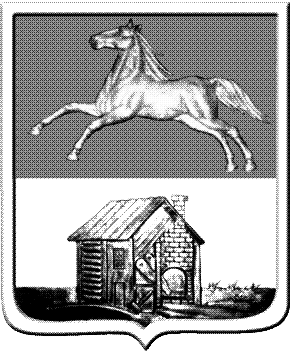  НОВОКУЗНЕЦКИЙ ГОРОДСКОЙ СОВЕТ НАРОДНЫХ ДЕПУТАТОВ                                            Р Е Ш Е Н И ЕО  внесении изменений  в постановление Новокузнецкого городского Совета народных депутатов от 29.10.2008 № 9/110 «Об утверждении Перечня муниципального имущества, предназначенного для передачи в пользование на долгосрочной основе субъектам малого и среднего предпринимательства и организациям, образующим инфраструктуру поддержки субъектов малого и среднего предпринимательства»                                                                                                                    Принято Новокузнецким                                                                                       городским Советом народных депутатов                                                                          «______» ____________   2018 года        В соответствии со статьей 18 Федерального закона от  24.07.2007  № 209-ФЗ «О развитии малого и среднего предпринимательства в Российской Федерации», постановлением администрации города Новокузнецка от 22.12.2014  № 203 «Об утверждении муниципальной программы «Развитие субъектов малого и среднего предпринимательства в городе Новокузнецке»,  руководствуясь статьями 28, 33 Устава Новокузнецкого городского округа, Новокузнецкий городской Совет народных депутатов         РЕШИЛ:         1. Внести в приложение «Перечень муниципального имущества, предназначенного для передачи в пользование на долгосрочной основе субъектам малого и среднего предпринимательства и организациям, образующим инфраструктуру поддержки субъектов малого и среднего предпринимательства», утвержденное постановлением Новокузнецкого городского Совета народных депутатов от 29.10.2008 № 9/110 «Об утверждении Перечня муниципального имущества, предназначенного для передачи в пользование на долгосрочной основе субъектам малого и среднего предпринимательства и организациям, образующим инфраструктуру поддержки субъектов малого и среднего предпринимательства»,  следующие изменения:        1)   пункт  155   исключить;                                                                                                                                                                 2)   дополнить пунктом 156 следующего содержания:«                                                                                                                                                                       ».        2. Настоящее решение вступает в силу со дня, следующего за днем его официального опубликования.        3. Контроль за выполнением настоящего решения возложить на администрацию города Новокузнецка  и   комитет по бюджету, экономике и муниципальной собственности Новокузнецкого  городского Совета народных депутатов. Председатель Новокузнецкогогородского Совета народных депутатов 				              	    О.А. Масюковг. Новокузнецк «_____»_____________2018 год№ __________                                                            156Нежилое помещение  24 кв. м, подвал Пр-кт  Металлургов, 3